Dear CandidateThank you for the interest you have shown in our school.  I hope the information here helps you gain an understanding of our values here at Bramhall and our commitment to success within and beyond the academic curriculum.Our VisionOur vision is simple, ‘Every Student’ should achieve exceptionally well in ‘Every Subject’ they study to secure ‘Every Grade’ possible.  Students should be encouraged to cherish ‘Every Hope’ they have, ‘Every Dream’ they pursue and ‘Every Aspiration’ they consider along the way.  Our students really are the heart of what makes Bramhall a special place to be.  We live and breathe our values of Respect, Resilience and Excellence.  These values reiterate positive attitudes and building character. Alongside our curriculum, we ensure our students leave us with a high level of knowledge, a vast expanse of skills, and develop into well rounded citizens, well prepared for their next steps in life. Attainment and achievement Bramhall High School has consistently performed exceptionally well. We have supported students relentlessly to achieve outstanding GCSE results, indeed, results have rapidly improved since 2016 through to 2021. The last year of formal examinations in 2019 saw the school achieve outcomes in Mathematics and English of almost half a grade better on average for every child of similar ability. Our traditional academic curriculum achieves fantastic outcomes and is supported by strong creative subjects that have always performed well above local and national schools. Throughout the pandemic the school has supported students of all abilities enabling our upper ability students to consistently access top grades whilst supporting our less able students to access grades that allow them to successfully transition to exciting post-16 opportunities.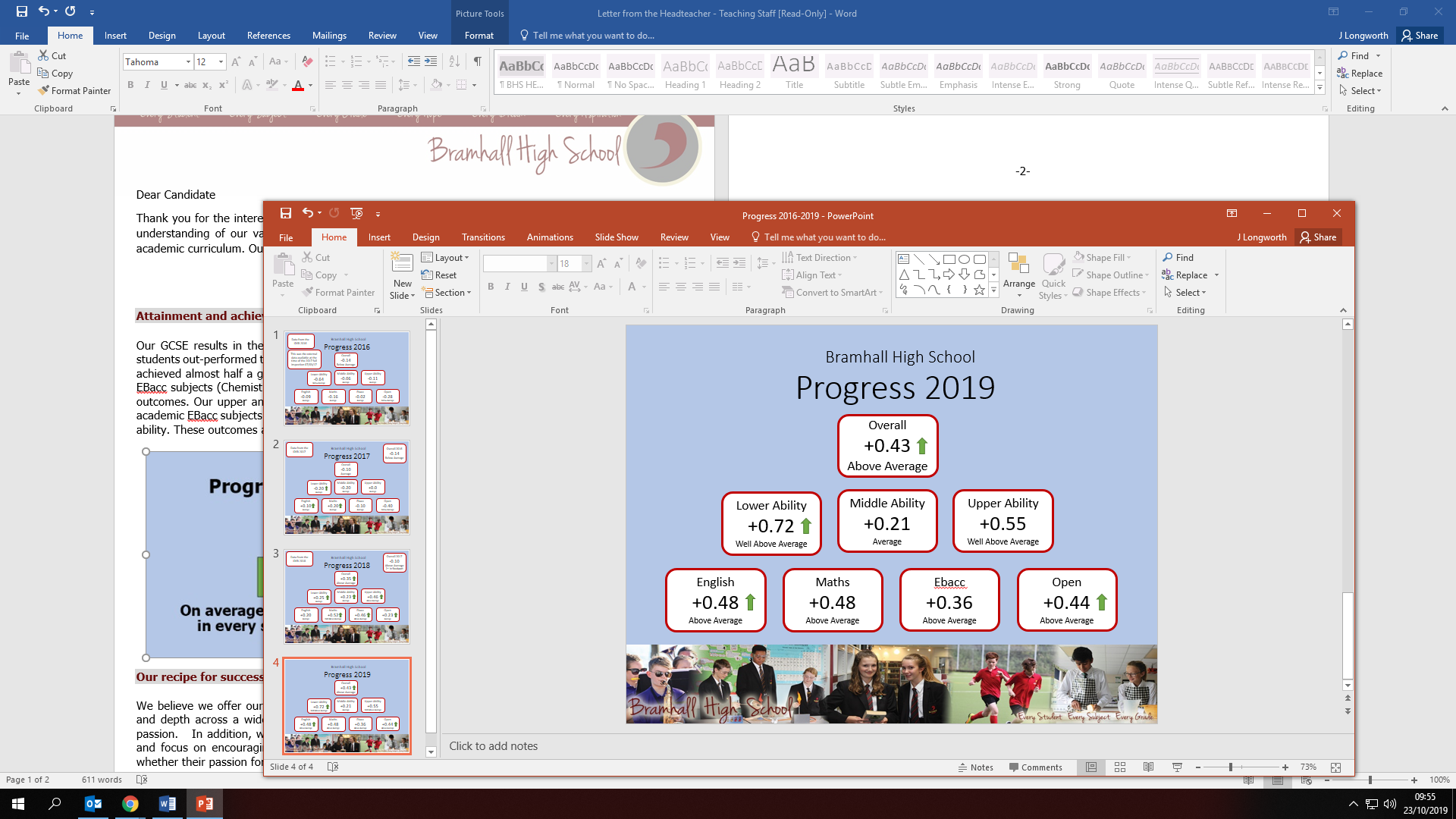 Our recipe for success…We believe we offer our students the opportunity to follow a bespoke curriculum, which covers breadth and depth across a wide range of subjects and encourages them to pursue their ambitions, skills and passion.   In addition, we are absolutely committed to encouraging the development of all our students and focus on encouraging them to peruse ’Every Hope, Every Dream, Every Aspiration’ during their time with us whether their passion for learning is within our formal curriculum or beyond.-2-To this end, we have developed an outstanding reputation in subjects such as PE, Music, Drama and Design Technology to complement our academic focus.  In these areas, we offer unrivalled expertise and opportunities for our students, often gaining national acclaim and accreditation for their subject excellence. In many schools these subjects are not prioritised but this is a key part of our core offer to provide a curriculum that enables our students to enjoy learning. Our Commitment to ColleaguesAs the headteacher here, I am continually impressed by the enthusiasm, dedication and professionalism of our teachers and support staff. Our whole staff team, both support staff colleagues and teaching colleagues, play a key role in helping us improve our school.  Our CPD programme reflects the drive identified in our school improvement plan and is designed to support and develop the talents of all our staff. Supporting our students as Professional Learners Our Pastoral Team are non-teaching leaders who are extremely effective in their role and they are absolutely key to supporting success here at Bramhall.  Each team member supports a Year Group and have become ‘experts’ in managing the particular issues students face at different phases of their school career.  All our team are highly trained in order to offer the most effective support for our families. Working in PartnershipAs a school, we also belong to the Bramhall Learning Family, consisting of all primary schools in Bramhall.  One of the main aims of our partnership is to provide all staff with support and embraces staff wellbeing as one if its key motivators.  We believe that having healthy and happy staff enables us to continue to move forward, and is key in helping to retain and recruit staff.I hope this information is helpful to you and helps you decide if you would like to become part of our team. I look forward to receiving an application from you if you feel you can add value to our school and make a positive impact. If you would like to visit school please do not hesitate to ask and contact Mrs Denise Brennan on 0161 925 6346 or email: dbrennan@bramhallhigh.stockport.sch.uk.Yours sincerely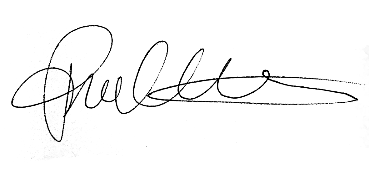 Mr P WilliamsHeadteacher